PORNAISTEN ELÄKKEENSAAJAT ry 07.3.2023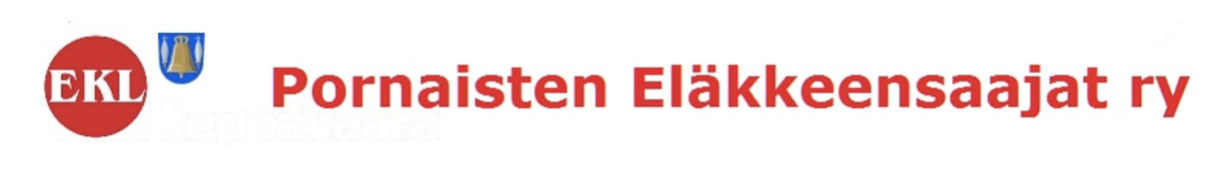 VUOSIKERTOMUS 2022YLEISTÄVuonna 2022 yhdistyksen toimintaa rajoittivat koronamääräykset. Kerho kokoontui vuoden aikana useita kertoja joka toinen viikko paitsi ei kesäaikana, vuoroin Halkiassa ja Laukkoskella. Jäseniä oli kerhoissa paikalla 15-21 henkilöä. Jumppari kävi pitämässä liikuntaa kummassakin, eli Halkiassa ja Laukkoskella. Yhdistyksen jäsenmaksu pysyi 15 eurossa.Korona vaikutti boccian harrastajamäärään vähentävästi. Aloitimme heti alkuvuodesta. Pelasimme kesällä torstaisin klo 9 alkaen bocciaa ja mölkkyä, noin tunnin verran molempia.Vuoden aikana muistimme myös merkkipäiviä viettäneitä kerhomme jäseniä sekä poisnukkuneita. Pitkäaikaiset jäsenemme Eila ja Heikki Honkanen pois nukkuivat loppuvuodesta.KOKOUKSETKevätkokous pidettiin 03.3.2022. Syyskokous pidettiin 16.11.2022 klo 10.00. Hallitus kokoontui 4 kertaa.JÄSENISTÖVuoden lopussa jäseniä oli 48.EKL:N JA UUDENMAAN PIIRIN TAPAHTUMAT JA KILPAILUTEKL:n koulutus- ja liikuntatapahtumat olivat koronan takia vähissä.EKL:n liikuntahaasteessa maalis- huhtikuussa sijoituimme kaikkien aikojen parhaiten, kun olimme Uudenmaan piirissä paras ja valtakunnan tasolla sijoituksemme oli 3. Osallistujia meiltä oli 32 ja suorituksia 1646 kpl.Boccia- heittäjämme osallistuivat vuoden aikana piirinmestaruuskisoihin. Naisemme menestyivät erinomaisesti: Kaija Temmilä tuli toiseksi ja Irma Lumen- Nurminen sijoittui viidenneksi.TOIMINTA JA TAPAHTUMATKunnan liikunnanohjaaja jumppautti meitä kerhoissa. Osallistuimme eri yhdistyksien tapahtumiin ja syntymäpäiviä muistimme 30 € lahjakorteilla.Kävimme myös Gammelbacan kirkkopäivillä. Järjestimme Halkian työväentalolla Helatorstai hipat sekä villasukkatanssit, kohtalaisella menestyksellä.Osallistuimme EKL-Liiton järjestämään kuntohaasteeseen 1.3-30.4.2022 Kilpailussa pärjäsimme oikein hyvin, voitimme kolmannen kerran peräkkäin joten voitimme kiertopalkinnon itsellemme, kiitos kuuluu kaikille jäsenillemme.Osallistuimme Boccia-kilpailuihin Porvoossa, Tikkurilassa ja Järvenpäässä.Kunnalta saimme toiminta avustusta 500 €Kesäkauden avajaiset järjestimme Kotojärvellä, jossa nautimme hyvästä tarjoilusta ja kauniista kesäisetä ilmasta. Samalla kävimme tutustumassa Pornaisten kuntoportaisiin, osa porukasta kävi uimassa.Halkian Työväen talolla kävi esitelmöitsijä pitämässä Ikääntyneitten terveys testauksen.Kimmo Kiljunen vieraili Laukkosken Työväentalolla pitämässä luennon Suomen ja Euroopan turvallisuustilanteesta.Tehtiin retki Sipoon Eläkkeensaajien kutsumana Lövhyddanin leirikeskukseen, nautimme heidän ruokatarjoiluistaan, sekä erilaisista peleistä. Isäntä tarjosi myös saunan päivän päätteeksi. Päivä oli onnistunut.Tehtiin Bussi retki Kiljavan virkistyspäiville, päivä oli antoisa.Osallistuimme Pornaisissa järjestettyihin Seniori messuille.Vietimme 3-9.10.2022 Vanhusten viikkoa. Tavaksi tulleen tapaan yhdistys järjesti ruokailun perinteiseen tapaan.Samalla vietimme Yhdistyksemme 35-vuotis juhlaa, jossa vieraanamme olivat Jouko Palmgren ja Leena Palmgren. He kertoivat vanhan aikaisista radiosta ja levysoittimista. Aurinkomäen vanhusten ulkoiluttaminen oli myös ohjelmassa, mutta jouduimme sen perumaan huonon sään vallitessa.Pikkujoulujuhlaa vietimme 30.11.2022 Halkian työväentalolla Jouluruokailun merkeissä. Kaija esitti hienon runon. Kutsuttuna juhlassamme oli uusi kunnan johtaja Antti Kuusela. Joulujuhlissa muistettiin vuoden aikana merkkipäiviään viettäneitä ruusuilla. Jaettiin myöskin ansioituneille Kultaset ja Hopeiset ansiomerkit.Kultaisen ansio merkin saivatIngegren Mattila, Erkki Mattila, Kaija Temmilä ja Jorma Laukka. Hopeisen ansio merkin saivatAimo Nurmi, Iris Nurmi, Irma Lumen- Nurminen ja Kyllikki Broberg EKL- Uudenmaan piirin puheenjohtaja Seppo Falström kävi 2.12.2022 kertomassa liiton toiminnasta ja säännöistä sekä yhdistyksien jäsen määristä.Pornaisen Eläkkeensaajat ry	Hallitus